The Monarchist League in Australia (Vic Chapter)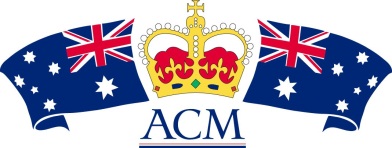 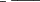 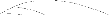 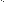 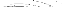 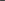 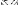 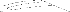 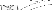 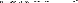 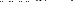 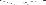 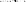 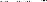 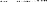 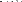 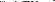 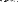 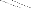 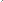 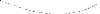 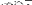 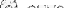 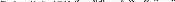 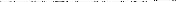 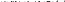 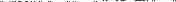 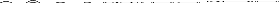 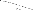 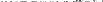 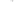 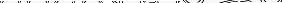 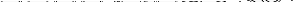 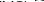 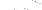 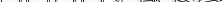 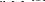 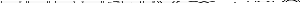 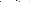 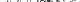 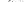 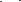 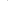 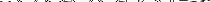 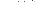 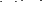 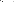 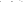 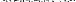 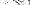 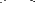 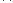 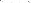 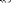 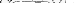 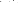 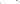 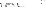 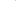 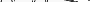 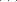 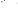 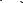 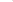 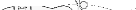 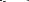 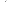 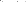 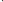 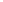 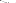 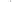 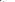 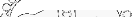 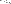 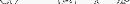 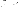 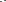 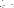 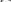 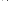 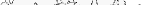 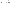 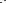 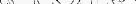 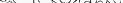 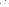 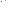 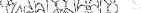 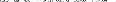 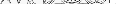 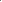 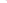 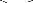 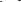 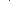 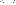 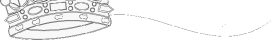 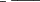 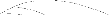 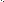 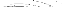 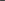 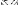 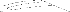 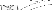 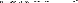 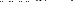 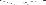 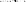 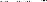 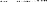 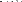 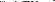 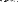 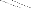 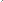 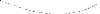 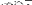 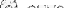 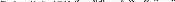 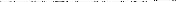 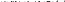 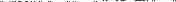 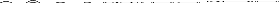 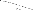 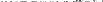 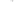 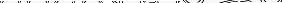 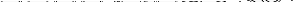 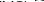 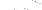 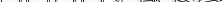 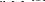 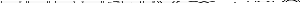 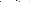 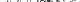 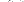 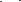 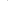 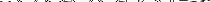 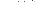 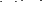 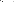 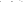 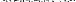 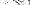 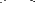 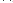 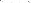 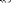 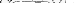 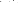 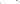 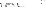 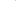 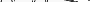 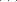 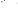 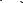 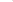 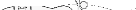 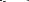 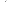 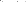 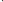 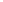 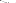 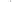 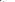 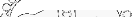 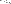 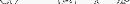 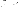 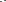 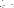 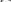 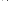 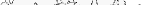 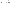 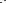 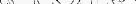 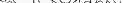 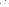 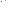 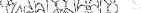 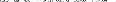 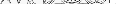 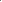 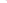 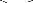 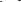 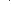 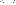 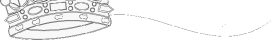 withAustralians for Constitutional MonarchyAcceptance formPlease note reservations for the ACM / MLA (Vic) Dinner on 24 May 2019, to commemorate the 200th anniversary of the Birth of Her Late Majesty Queen Victoria, are essential and acceptances are not valid unless accompanied by the appropriate payment.No late bookings can be accepted.For security reasons a list of all guests must be submitted to the Melbourne Club well in advance, so please respond by 10 May 2019.I.                                                             will be attending the ACM / MLA (Vic) Dinner on 24 May 2019 with                                                                                             ...My Guests are:We would like to be seated with:                              ..         Any dietary requirements                                                       .    .  Donation: $150 per person.  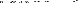 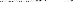 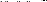 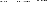 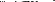 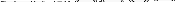 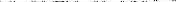 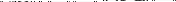 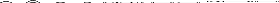 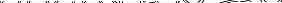 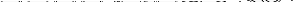 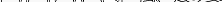 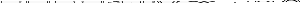 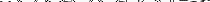 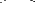 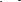 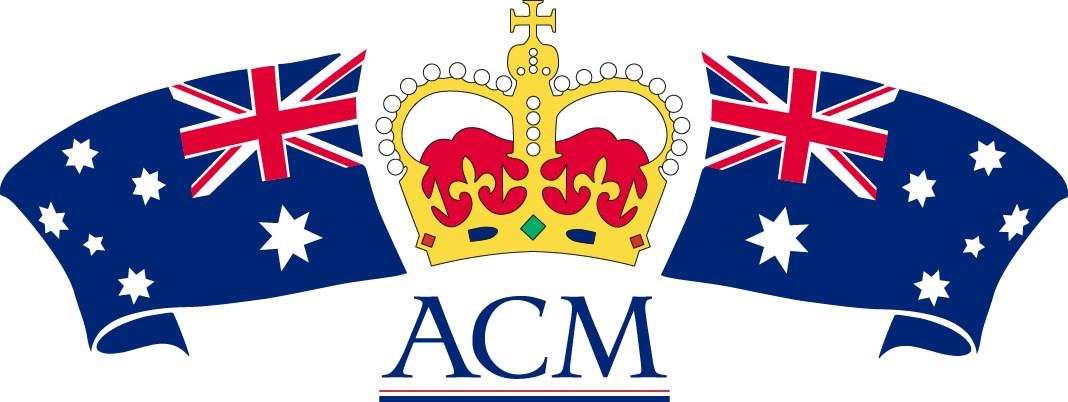 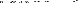 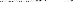 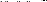 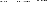 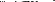 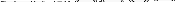 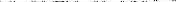 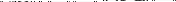 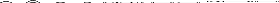 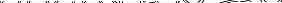 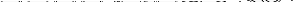 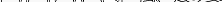 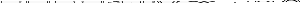 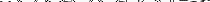 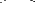 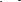 Please return this form and appropriate payment by Thursday 10th May 2019 to:Paul Webster 41 Bulla RoadNorth Essendon 3041 Vic Phone: 0412 918 160Direct Debit Details: Account Name - The Monarchist League in Australia (Victorian Chapter)BSB -  083 004Account Number – 18842 0938Please use a name as a reference so that receipt of payment can be confirmedPlease note that the use of mobile phones and the taking of photographs in the Melbourne Club are strictly prohibited.